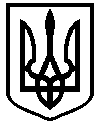 У К Р А Ї Н АРАДИВИЛІВСЬКАМІСЬКА РАДА ДУБЕНСЬКОГО РАЙОНУ РІВНЕНСЬКОЇ ОБЛАСТІ ВІДДІЛ ОСВІТИ, КУЛЬТУРИ, ТУРИЗМУ, МОЛОДІ ТА СПОРТУ                                                            НАКАЗм.РадивилівВід  29 березня 2021 року №26Про проведення  конкурсного добору  на заміщення вакантної посади директора Радивилівської центральноїбібліотеки міської  централізованої бібліотечної системи Дубенськогорайону Рівненської областіВідповідно до Положення про відділ освіти, культури, туризму, молоді та спорту Радивилівської міської ради, затвердженого рішенням Радивилівської міської ради від 22 грудня 2020 року №51, статті 21 Закону України «Про культуру», статті 24 Закону України «Про бібліотеки та бібліотечну справу»НАКАЗУЮ:1. Організувати конкурсний добір на заміщення вакантної посади директора Радивилівської  центральної бібліотеки міської централізованої бібліотечної системи Дубенського району Рівненської області2. Провести конкурс у строки від 29 березня 2021 року по 28 травня 2021 року. 3. Оприлюднити у засобах масової інформації та комунікації оголошення про проведення конкурсу.4. Інспектору з кадрів відділу освіти, культури, туризму, молоді та спорту Радивилівської міської ради Наталії Матюшок забезпечити прийом документів для участі в конкурсному доборі від осіб, які бажають взяти у ньому участь.5. Контроль за виконанням наказу залишаю за собою.Заступник начальника відділу                                Ігор КИРИЧУКНАКАЗ ПІДГОТУВАВ:Юрисконсульт відділу освіти,культури, туризму, молоді та спортуРадивилівської міської ради                                                    Денис КОВАЛЬЧУКІнспектор з кадрів відділу освіти, культури, молоді та спорту  Радивилівської міської радиНаталія МАТЮШОК